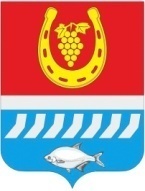 АДМИНИСТРАЦИЯ ЦИМЛЯНСКОГО РАЙОНАПОСТАНОВЛЕНИЕ__.04.2020                                              № ___                                         г. Цимлянск В связи с кадровыми изменениями, Администрация Цимлянского районаПОСТАНОВЛЯЕТ:1. Внести в постановление Администрации Цимлянского района от 23.03.2020 № 223 «Об утверждении состава и положения конкурсной комиссии по проведению открытого конкурса по отбору управляющей организации для управления многоквартирным домом» изменения изложив приложение № 1 в новой редакции, согласно приложению к настоящему постановлению.	2. Контроль за выполнением постановления возложить на заместителя главы Администрации Цимлянского района по строительству, ЖКХ и архитектуре.Глава Администрации Цимлянского района                                                                        В.В. СветличныйПостановление вноситотдел строительства имуниципального хозяйства Администрации районаПриложение к постановлениюАдминистрацииЦимлянского районаот __.04.2020 № ___СОСТАВ конкурсной комиссии по проведению открытых конкурсов по отбору управляющей организации для управления многоквартирными домамиУправляющий делами                                                                               А.В. КуликО внесении изменений в постановление Администрации Цимлянского района от  23.03.2020 № 223 «Об утверждении состава и положения конкурсной комиссии по проведению открытого конкурса по отбору управляющей организации для управления многоквартирным домом»Председатель конкурсной комиссии:Председатель конкурсной комиссии:Председатель конкурсной комиссии:Председатель конкурсной комиссии:Председатель конкурсной комиссии:--заместитель главы Администрации Цимлянского района по строительству, ЖКХ и архитектуре.заместитель главы Администрации Цимлянского района по строительству, ЖКХ и архитектуре.Заместитель председателя конкурсной комиссии:Заместитель председателя конкурсной комиссии:Заместитель председателя конкурсной комиссии:Заместитель председателя конкурсной комиссии:Заместитель председателя конкурсной комиссии:Мусатова Татьяна Анатольевна-заведующий отделом строительства и муниципального хозяйства Администрации Цимлянского района.заведующий отделом строительства и муниципального хозяйства Администрации Цимлянского района.Секретарь конкурсной комиссии:Секретарь конкурсной комиссии:Секретарь конкурсной комиссии:Секретарь конкурсной комиссии:Ковалев Александр Александрович--ведущий специалист отдела строительства и муниципального хозяйства Администрации Цимлянского района.ведущий специалист отдела строительства и муниципального хозяйства Администрации Цимлянского района.Члены конкурсной комиссии:Перфилова Людмила Петровна-председатель Собрания депутатов – глава Цимлянского района (по согласованию);председатель Собрания депутатов – глава Цимлянского района (по согласованию);КрахмалецТатьяна Григорьевна-депутат Собрания депутатов Цимлянского района, председатель бюджетной комиссии Собрания депутатов Цимлянского района (по согласованию);депутат Собрания депутатов Цимлянского района, председатель бюджетной комиссии Собрания депутатов Цимлянского района (по согласованию);ХвостовАлександр Викторович-старший инспектор отдела строительства и муниципального хозяйства Администрации Цимлянского района. старший инспектор отдела строительства и муниципального хозяйства Администрации Цимлянского района. 